					Памятка для обучающихся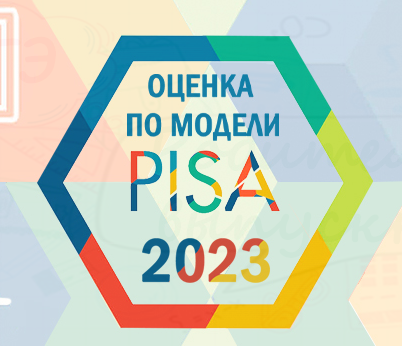 Уважаемый обучающийся!В этом году ты принимаешь участие в исследовании, которое проводится Министерством просвещения Российской Федерации и министерство образования Ярославской области. В нем будут участвовать 15-летние обучающиеся из 108 школ и 3 колледжей Ярославской области, в том числе твоей школы/твоего колледжа. Это исследование особенное. Тебе будут предложены конкретные ситуации, в которых необходимо будет разобраться, опираясь на знания в области чтения, математики, физики, химии, биологии, географии, и предложить решение реальных задач из различных сфер человеческой жизни, общения, социальных отношений. Возможно тебе придется разобраться в том, стоит ли доверять информации из текста, что в тексте важно, а что просто является отвлекающим внимание фоном, рассчитать финансовые затраты на покупки или поездки и выбрать оптимальные варианты, объяснить происходящие в природе явления. Это все, конечно, потребует определенных предметных знаний, но эти знания нужно будет не пересказывать или воспроизводить, а использовать.Вот несколько примеров таких заданий. 1. Даны статьи о пользе и вреде коровьего молока. В задании предлагается определить, какой текст заслуживает большего доверия, а какой является рекламой, разобраться в том, достаточно ли информации по вопросу о пользе или вреде молока, сформулировать свое отношение к вопросу о том, стоит ли использовать в пищу молоко. 2. Предлагается карта Антарктиды. Пользуясь масштабом, нужно определить, чему примерно равна площадь Антарктиды, сопоставить ее с размерами других государств. 3. Необходимо дать заключение о возможности строительства гидроэлектростанции вблизи небольшого города, учитывая водные ресурсы региона, климат, розу ветров, особенности ландшафта, возможные риски для экологии. Познакомиться с заданиями тебе помогут следующие материалы: Примеры заданий в электронном формате Работа с образцами заданий поможет тебе лучше справиться с тестированием. Исследование включает тестирование и анкетирование. На тестирование отводится 2 часа, на анкетирование – 35-40 минут. Тестирование и анкетирование проходит в компьютерной форме, в режиме онлайн. Чтобы результаты школы были признаны надежными на каждой сессии тестирования и анкетирования будут присутствовать наблюдатели. Всем участникам исследования нужно выполнить как можно больше заданий и ответить по возможности на все вопросы анкеты (это вопросы об отношении к образовательной организации, к учебе, о планах на будущее, о глобальных проблемах, существующих в мире, и т. д.)! Обрати внимание, что индивидуальные результаты каждого обучающегося не подсчитываются. ! Отметка за участие в исследовании не ставится.